Домашнее задание для детей старшей группы компенсирующей направленности. Лексическая тема: «ЗИМУЮЩИЕ ПТИЦЫ»Цель: Познакомить детей с названиями зимующих птиц (воробей, синица, сорока, дятел, ворона, голубь).Рассмотреть вместе с ребёнком картинки. Познакомить его с названиями птиц (воробей, синица, сорока, дятел, ворона, голубь). Закрепить в словаре обобщающее понятие «зимующие птицы».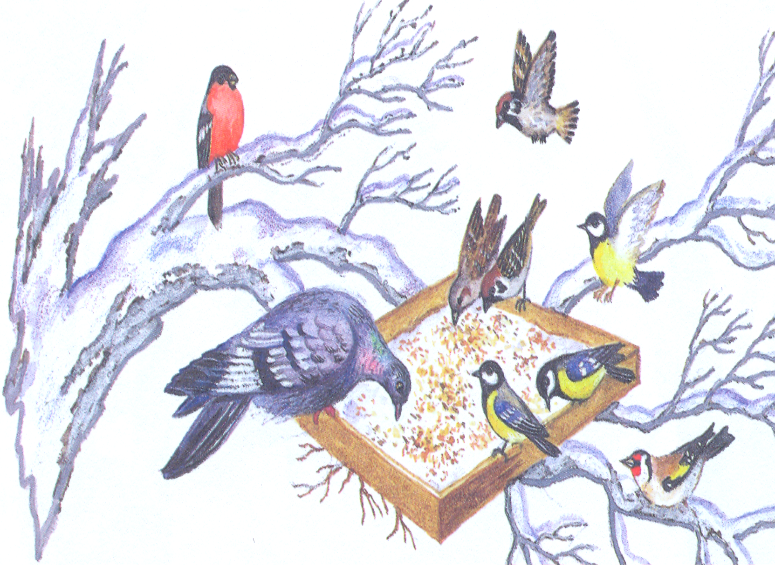 Объяснить ребёнку, почему эти птицы остаются зимовать. Рассказать ему о том, чем питаются зимующие птицы и как взрослые, и дети помогают птицам пережить холодную зиму.Показать части тела птиц (туловище, голову, хвост, клюв, крылья и т.д.). Запомнить их названия.Поиграть в игру «Скажи одним словом». Закончи предложения.У сороки белые бока, поэтому её называют белобокая.У сороки длинный хвост, поэтому её называют … (длиннохвостая).У синицы грудка жёлтая, поэтому её называют …(желтогрудая).У вороны чёрные крылья, поэтому её называют … (чернокрылая).У дятла длинный клюв, поэтому его называют … (длинноклювый).Ответить на вопрос «Кто как голос подаёт?».Голубь воркует.                              Сорока … (стрекочет)Ворона … (каркает)                        Воробей … (чирикает)Поиграть в игру «Скажи наоборот». Закончить предложения:Воробей маленький, а ворона …У синички хвост короткий, а у сороки ….Голубь тяжёлый, а воробей …У синички клюв тонкий, а у вороны ….Поиграть в игру «Чьи перья?».Перья вороны (чьи?) – вороньи.Перья воробья (чьи?)-…Перья голубя (чьи?)-…Нарисовать зимующих птиц, назвать их, Раскрасить, повторить обобщающее понятие «зимующие  птицы».